Проект 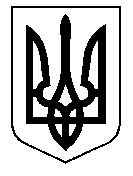 ТАЛЬНІВСЬКА РАЙОННА РАДАЧеркаської областіР  І  Ш  Е  Н  Н  Я___________                                                                                        № ________Про затвердження технічної документації з нормативної грошової оцінки земельної ділянки площею 12,0000  га, яка надана в користування на умовах оренди Солов’ю В.В., для ведення фермерського господарства із земель державної власності, яка розміщена в адмінмежах Гордашівської сільської ради, за межами населеного пунктуВідповідно до статті 10 Земельного кодексу України та пункту 21 частини 1 статті 43, статті 59 Закону України «Про місцеве самоврядування в Україні», статті 23 Закону України «Про оцінку земель», Методики нормативно-грошової оцінки земель сільськогосподарського призначення, затвердженої постановою Кабінету Міністрів України № 831 від 16.11.2016, розглянувши заяву Солов’я В.В. та технічну документацію з нормативної грошової оцінки земельної ділянки площею 12,0000  га, розроблену ТОВ «Земельно-кадастрове бюро», враховуючи позитивний висновок державної експертизи землевпорядної документації від 02.07.2018 року № 995-18, районна рада  ВИРІШИЛА:1. Затвердити технічну документацію з нормативної грошової оцінки  земельної ділянки площею – 12,0000  га, яка надана в користування на умовах оренди Гр. Солов’ю Віктору Васильовичу, для ведення фермерського господарства  із земель державної власності, які відносяться до категорії земель – землі сільськогосподарського призначення, вид сільськогосподарських угідь – рілля за адресою: 20431, Черкаська область, Тальнівський район, адмінмежі Гордашівської сільської ради, за межами населеного пункту.Взяти до відома, що: 2.1. Вартість земельної ділянки  з урахуванням коефіцієнта індексації 1,000 на дату оцінки 19 травня 2018 року становить 290 636,23 грн. (двісті дев’яносто тисяч шістсот тридцять шість гривень) 23 копійки.             2.2. Кадастровий номер земельної ділянки 7124082000:01:001:0962.                      3. Технічну документацію з нормативної грошової оцінки земельної ділянки передати на зберігання у Відділ у Тальнівському районі Головного управління Держгеокадастру у Черкаській області.        4. Контроль за виконанням рішення покласти на постійну комісію районної ради з питань агропромислового розвитку та природних ресурсів.Голова районної ради                                                                            В. Любомська